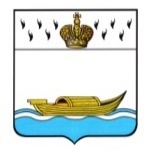 АДМИНИСТРАЦИЯВышневолоцкого городского округаПостановлениеот 02.04.2024                                                                                                  № 105г. Вышний ВолочекО внесении изменений в состав комиссии по делам несовершеннолетних и защите их прав при Администрации Вышневолоцкого городского округаВ соответствии с Уставом Вышневолоцкого городского округа Тверской области, Положением о комиссии по делам несовершеннолетних  и защите их прав при Администрации Вышневолоцкого городского округа, утвержденным постановлением Администрации Вышневолоцкого городского округа от 02.02.2021 № 24, и  в связи с кадровыми изменениями Администрация Вышневолоцкого городского округа постановляет:1. Внести в состав комиссии по делам несовершеннолетних и защите           их прав при Администрации Вышневолоцкого городского округа                       (далее – Комиссия), утвержденный постановлением Администрации Вышневолоцкого городского округа от 02.02.2021 № 24 «О комиссии по делам несовершеннолетних и защите их прав при Администрации Вышневолоцкого городского округа» (с изменениями   от 31.05.2021  №146, от  09.09.2021 № 227,    от 15.10.2021 № 264, от 28.12.2021  № 335, от 15.03.2022 № 71, от  29.08.2022         № 202, от  04.10.2022 № 237,  от  23.05.2023 № 131) следующие изменения:а) исключить из состава Комиссии:Баранова  Артема Сергеевича, начальника  отделения по контролю                за незаконным оборотом наркотиков МО МВД России «Вышневолоцкий»               (по согласованию), члена комиссии2. Настоящее постановление подлежит официальному опубликованию            в газете «Вышневолоцкая правда» и размещению на официальном сайте муниципального образования Вышневолоцкий городской округ Тверской области   в информационно-телекоммуникационной сети «Интернет».3. Контроль за исполнением настоящего постановления возложить                на заместителя Главы Администрации Вышневолоцкого городского округа  Галкину Е.Л.4. Настоящее постановление вступает в силу со дня его принятия.ГлаваВышневолоцкого городского округа                                                           Н.П. РощинаС О С Т А Вкомиссии по делам несовершеннолетних и защите их правпри Администрации  Вышневолоцкого городского округаГалкина Елена ЛеонидовнаМорозов Дмитрий ГеннадьевичЗингеева Надежда АнатольевнаГалкина Елена ЛеонидовнаМорозов Дмитрий ГеннадьевичЗингеева Надежда Анатольевназаместитель Главы Администрации Вышневолоцкого городского округа,  руководитель Управления образования Вышневолоцкого городского округа, председатель  комиссиизаместитель Главы Администрации Вышневолоцкого городского округа, заместитель председателя комиссиизаместитель руководителя Управления образования Вышневолоцкого городского округа, заместитель председателя комиссииПетрайтене Татьяна ГеннадьевнаПетрайтене Татьяна Геннадьевнаглавный специалист, ответственный секретарь комиссии по делам несовершеннолетних и защите их прав при Администрации Вышневолоцкого городского округа, секретарь комиссииЧлены комиссии:Пирмамедова 	                   директор МБОУ «Вечерняя сменная Светлана Геннадьевна               общеобразовательная школа №1»                  Члены комиссии:Пирмамедова 	                   директор МБОУ «Вечерняя сменная Светлана Геннадьевна               общеобразовательная школа №1»                  Члены комиссии:Пирмамедова 	                   директор МБОУ «Вечерняя сменная Светлана Геннадьевна               общеобразовательная школа №1»                  Гусев Максим АлександровичБрывкинАлексей ВладимировичГусев Максим АлександровичБрывкинАлексей Владимировичначальник отдела надзорной деятельности                 и профилактической работы по Вышневолоцкому, Бологовскому районам Главного Управления МЧС России по Тверской области (по согласованию)начальник Линейного отдела полиции на станции Вышний Волочек (по согласованию)Карапетян Ульяна ВладимировнаГорохова Светлана ВладимировнаГринюкАнатолий ДмитриевичЗавьяловМаксим АлексеевичИваненкоВиолетта ВладимировнаКарапетян Ульяна ВладимировнаГорохова Светлана ВладимировнаГринюкАнатолий ДмитриевичЗавьяловМаксим АлексеевичИваненкоВиолетта Владимировнаруководитель комитета по физической культуре       и спорту Администрации Вышневолоцкого городского округазаместитель директора Государственного бюджетного профессионального образовательного учреждения «Вышневолоцкий колледж»                 (по согласованию)протоиерей, настоятель храма в пос. Красномайский Вышневолоцкого района (по согласованию)начальник Вышневолоцкого межмуниципального филиала ФКУ УИИ УФСИН России по Тверской области (по согласованию)директор ГКУ Тверской области «Центр занятости населения Вышневолоцкого городского округа»      (по согласованию)КомедчиковаМария Вячеславовнаруководитель отдела молодежи Управления культуры, молодежи и туризма Администрации Вышневолоцкого городского округаруководитель отдела молодежи Управления культуры, молодежи и туризма Администрации Вышневолоцкого городского округаКондратьеваНаталья ГеннадьевнаНачальник отделения подразделения по делам несовершеннолетних  МО МВД России «Вышневолоцкий» (по согласованию)Начальник отделения подразделения по делам несовершеннолетних  МО МВД России «Вышневолоцкий» (по согласованию)ОсбекАлександр Эдуардовичначальник полиции МО МВД России «Вышневолоцкий» (по согласованию)начальник полиции МО МВД России «Вышневолоцкий» (по согласованию)РадайкинаАлла АнатольевнаФедотоваЕлена Валерьевнаглавный врач ГБУЗ Тверской области «Вышневолоцкая центральная районная больница»   (по согласованию)директор ГБУ Социально-реабилитационный центр для несовершеннолетних «Мой семейный центр» Вышневолоцкого и Удомельского городских округов (по согласованию)главный врач ГБУЗ Тверской области «Вышневолоцкая центральная районная больница»   (по согласованию)директор ГБУ Социально-реабилитационный центр для несовершеннолетних «Мой семейный центр» Вышневолоцкого и Удомельского городских округов (по согласованию)Молофеева Яна Викторовнаначальник отдела опеки и попечительства государственного казенного учреждения Тверской области «Центр социальной поддержки населения» Вышневолоцкого городского округа Тверской области (по согласованию) начальник отдела опеки и попечительства государственного казенного учреждения Тверской области «Центр социальной поддержки населения» Вышневолоцкого городского округа Тверской области (по согласованию) ШутиловаТатьяна ВалерьевнаСергеева Светлана ВикторовнаМихетова Александра Владимировна директор ГКОУ «Вышневолоцкая школа-интернат №2» (по согласованию)» директор Государственного казенного учреждения                   Тверской области «Центр социальной поддержки населения» Вышневолоцкого городского округа Тверской области.муниципальный координатор «Навигаторы детства»Вышневолоцкий МО и Фировский МОдиректор ГКОУ «Вышневолоцкая школа-интернат №2» (по согласованию)» директор Государственного казенного учреждения                   Тверской области «Центр социальной поддержки населения» Вышневолоцкого городского округа Тверской области.муниципальный координатор «Навигаторы детства»Вышневолоцкий МО и Фировский МО